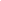 Ciudad de México, a 8 de octubre de 2022TARJETA INFORMATIVAEn el marco del Día Mundial de los Cuidados Paliativos que se celebra este 8 de octubre, segundo sábado del mes de acuerdo con lo que establece la conmemoración anual, la Secretaría de Salud de la Ciudad de México (SEDESA) informa que se han atendido de forma gratuita a 3 mil 596 pacientes de 2019 a septiembre de 2022. A través del programa de cuidados paliativos, la SEDESA ofrece estos servicios a toda persona, sin importar su edad, con alguna enfermedad grave como cáncer, insuficiencia cardíaca, Insuficiencia pulmonar, insuficiencia renal, cirrosis, síndrome de inmunodeficiencia adquirida, enfermedades neurológicas incapacitantes, úlceras por postración o Demencias.Familiares y cuidadores también pueden beneficiarse con este programa y solicitar atención médica o psicológica, ya que es muy importante cuidar la salud del familiar para prevenir el agotamiento emocional y el abandono del paciente.Los cuidados paliativos buscan evitar y aliviar el sufrimiento; son parte de un tratamiento integral para el cuidado y tratamiento de las molestias, síntomas y estrés del paciente, relacionados con una enfermedad grave, mas no reemplazan el tratamiento curativo prescrito por el médico tratante, sino que lo complementan para que el paciente y sus familiares, a quienes también se les proporciona soporte, se sientan más confortables. Para conocer el programa de cuidados paliativos que se proporciona en la Red de Hospitales de la SEDESA o a domicilio, a través del programa de “Salud en tu Casa”, se puede consultar el siguiente sitio web: https://www.salud.cdmx.gob.mx/ciudados-paliativos-2022 ---0000---